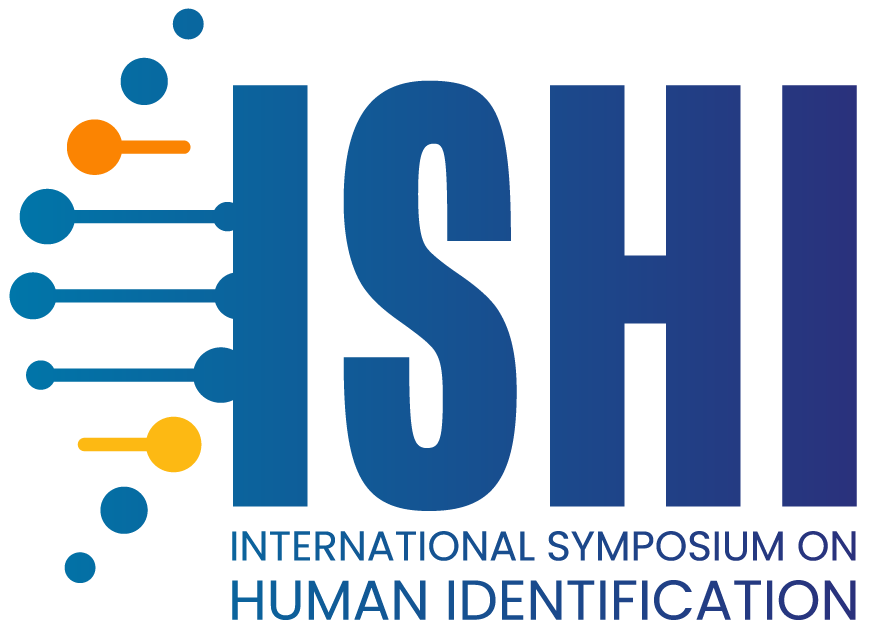 Budget ItemEstimated CostAirfare to San Antonio International AirportTransportation(From airport to JW Marriott Hill Country)         Taxi ~$42.00 each way (14 miles)Hotel(Rates can be found here)         $239 + taxes/night for standard room         *A limited number of government rooms are availableMeals(Breakfast Tuesday – Thursday, lunch Tuesday and Wednesday, and dinner Wednesday included) Off-Site Event(Wednesday dinner evening event)         $25Symposium Registration (In-Person)        $495 for students        $845 before July 31st        $995 after July 31st Workshops(Options and costs available on our website)Miscellaneous ExpensesTOTAL